Florenceville Elementary School NewsletterJanuary 2020Happy New Year to all! Thank you to all who attended our Christmas concerts. The students did a wonderful job. Also, through donations at the door, we raised $378.45 for the Valley Food Bank. Thanks for your support!Safety on the BusAs mentioned previously, safety on the bus is vitally important. Winter road conditions make it even more difficult for the drivers, so please remind your children to follow the bus rules and make good choices. Dressing for OutsideStudents go outside daily for recess. It is also a school goal this year for students to be “taking their learning outside” as well. For this reason, please make sure your child has snow pants, hat, mittens, boots and a warm coat each day. It is a great idea to have extra socks and mittens in their bookbags too.French Immersion RegistrationThere will be notices coming home soon with all students presently in Kindergarten and Grade 5 regarding Immersion for the upcoming school year. Grade 3 is no longer an entry point, only grade 1 and grade 6. Information meetings will be held. Stay tuned for further information. Fox DensFox Dens are continuing in the New Year. We will be reviewing “managing big emotions” as well as beginning our focus of recognizing our individual “strengths and smarts” in January and February. Please continue to review with your children the different strategies to manage “big emotions”. Students can Take 5 during conflict with others.Remind myself it is never ok to hurt others.Take 3 deep breaths or count slowly to 10.Use my words to say how I feel and what I wish would happen. Ask for help to solve the problem.Take time to cool down.Ask your child to share with you some of the breathing exercises we have learned (elephant breathing, figure 8), as well as some simple yoga poses. Great family fun!Chess ClubNoon hour chess club (grade 3-5) has started and it will continue in January as well. A K-2 Chess Club will begin in the spring. Drama ClubDrama club has begun and it will be held Tuesdays afterschool. Auditions took place in December and roles will be decided soon. Please watch for notification from your child if they are part of drama club.Weekly Wednesday LunchesBeginning in the New Year, Florenceville Elementary will again be offering free/low cost lunches to all students. Our first Wednesday lunch will be on Wednesday, January 15th. A form to indicate interest will be sent home and needs to be returned by Monday, January 13th. Sustainability StudyThe public is invited to make Stakeholder Presentations for the meeting on Saturday, January 18, 2020 at 1pm at the school. Forms are available at the school or on the district website. The deadline for submitting forms has been extended and is January 11, 2020. Transportation Round Table MeetingPublic are invited to attend a round table meeting focused on the Pupil Transportation System for Anglophone School District West. It is being held on Monday, January 13, 2020 at 6:30 pm at Carleton North High School. The storm date is Tuesday, January 14th, 2020. Light refreshments will be provided.Family Literacy ActivitiesFamily Literacy Day is on Monday, January 27th. We encourage families to participate in literacy activities during this time. At the school, we have a variety of different literacy activities planned throughout the week. On Thursday, January 23rd, author Paul McAllister, from Monster House Publishing, will visit the school to share about life as an author. On Friday, January 24th, we will have Book Character Dress-Up Day and encourage all students to dress as their favourite book character! On Friday, January 31st, we will also have guest readers come to each classroom to read and share about the importance of literacy in their lives. Classrooms will also engage in other literacy activities throughout the week.Stay tuned for a sheet outlining lots of family literacy activities. Students will have the chance to win prizes by participating in literacy activities with their families. Have fun!Healthy Foods WeekThe week of January 20-24 will be Healthy Foods Week. Students will explore ideas around healthy food choices, the new Canada Food Guide, healthy eating habits, and many other fun and interesting information in regards to eating healthy. This is the first of several planned wellness weeks in partnership with being a Heart Healthy School.Rocks and RingsOnce again this year, students will be introduced to the sport of curling through a partnership with Rock Solid Productions. A curling instructor will visit the school on January 22nd. All students in K-5 will have an opportunity to learn the basics of curling. This program was made possible through a grant from the Western Valley Pro Kids Association.Home and School UpdatesThanks to our Home and School for the delicious Christmas brunch for all students in December. They have also committed to buying a class set of small snowshoes, as well as various winter play toys such as shovels and fort builders. These will be stored in the new baby barn that was purchased by our Home and School as well. We greatly appreciate their support!Coming up in January/February…January 6th- No School for Students (Professional Learning Day)January 7th- First Day Back for StudentsJanuary 13th- Transportation Round Table Discussion at CNHSJanuary 15th- Free Wednesday lunches begin. January 18th- Sustainability Study Meeting #2. This is a stakeholder presentation meeting. It begins at 1pm at Florenceville Elementary.January 21st- Calithumpians (theatre troupe) will perform for studentsJanuary 22nd- Rocks and Rings visit the school (curling)January 23rd- Author visitJanuary 24th- Book Character Dress Up Day- dress as your favourite book character!January 27th- No School for Students (Professional Learning Day)January 28th- 2 Ball Tournament for Selected Students at Centreville Community School at 4pmFebruary 12th- Chess Tournament for Selected StudentsFebruary 17th- Family Day- no school for studentsFebruary 27th- Theatre New Brunswick will perform for students at 9:158470 Main Street, Florenceville, NB E7L 4J8    Tel: (506) 392-5109  Fax: (506) 392-5122 Principal: Sarah Mahar                                                          Vice-Principal: Bridget Nugent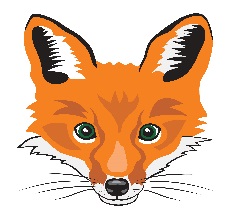 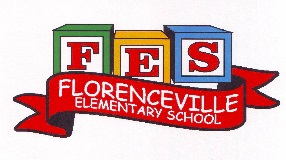 